Publicado en   el 01/08/2014 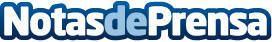 Doble liderato tras la primera jornada en el Campeonato de España PGA de Santa MarinaCarlos Balmaseda y Gabriel Cañizares, no sólo compartieron partido, sino que acabaron compartiendo el liderato en esta primera ronda del XXVII Campeonato de España de la PGA – Premio Liébana 2017. Los dos terminaron con 67 golpes (-4), uno de ventaja sobre el madrileño Pablo Herrería, que en elDatos de contacto:Nota de prensa publicada en: https://www.notasdeprensa.es/doble-liderato-tras-la-primera-jornada-en-el Categorias: Golf Premios http://www.notasdeprensa.es